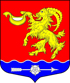 Местная администрация муниципального  образования Горбунковское сельское поселение МО Ломоносовского муниципального района Ленинградской областиПОСТАНОВЛЕНИЕ от  05  мая  2015 года                                     № 115О создании Комиссии  по предупреждению и ликвидации чрезвычайных ситуаций и обеспечению пожарной безопасности на территории муниципального образования  Горбунковское сельское  поселение	В соответствии с Федеральным законом от 21.12.1994 года №68-ФЗ "О защите населения и территорий от чрезвычайных ситуаций природного и техногенного характера", Уставом муниципального образования Горбунковское сельское поселение, Положением о Местной администрации муниципального образования Горбунковское сельское поселение, в целях  недопущения ситуаций, которые могут повлечь за собой ущерб  здоровью людей, окружающей среде, значительные материальные потери и нарушение условий жизнедеятельности людей, Местная администрация муниципального образования Горбунковское сельское постановление постановляет:	1.  Создать комиссию по предупреждению и ликвидации чрезвычайных ситуаций и обеспечению пожарной  безопасности на территории муниципального образования Горбунковское сельское поселение.	2. Утвердить Положение о комиссии по предупреждению и ликвидации чрезвычайных ситуаций и обеспечению пожарной безопасности на территории муниципального образования Горбунковское сельское поселение согласно Приложению №1.	3. Утвердить состав Комиссии по предупреждению и ликвидации чрезвычайных ситуаций  и обеспечению пожарной безопасности на территории муниципального образования Горбунковское сельское поселение согласно Приложению №2.	4. Настоящее постановление вступает в силу со дня его подписания и подлежит размещению на официальном сайте муниципального образования Горбунковское сельское поселение по электронному адресу: www.gorbunki-lmr.ru.	5. Контроль за выполнением настоящего постановления возлагаю на заместителя главы местной администрации Егорова Д.А.Глава местной администрацииМО Горбунковское сельское поселение                                                           Д.В. Фалалеев УТВЕРЖДЕНО постановлением местной администрации муниципального образования Горбунковское сельское поселение от  05 мая  2015 года № 115 (Приложение № 1)ПОЛОЖЕНИЕо Комиссии по предупреждению и ликвидации чрезвычайныхситуаций и обеспечению пожарной безопасности муниципального образования Горбунковское сельское поселение1. Общие положения.1.1. Комиссия является постоянно действующим рабочим органом при местной администрации муниципального образования Горбунковское сельское поселение, образованным для рассмотрения вопросов по предупреждению и ликвидации чрезвычайных ситуаций и обеспечению пожарной безопасности на территории муниципального образования Горбунковское сельское поселение.1.2. Комиссия руководствуется в своей деятельности Конституцией Российской Федерации, федеральными конституционными законами, федеральными законами, иными нормативными правовыми актами Российской Федерации, Уставом муниципального образования Горбунковское сельское поселение, ведомственными нормативными правовыми актами и нормативными документами (положения, инструкции, правила, рекомендации и т.д.) в сферах защиты населения и территорий от чрезвычайных ситуаций и их последствий и обеспечения пожарной безопасности, а также настоящим Положением.2. Основные задачи и  функции Комиссии2.1. Основными задачами Комиссии являются:- обеспечение согласованности действий органов местного самоуправления и организаций при решении задач в области предупреждения и ликвидации чрезвычайных ситуаций и обеспечения пожарной безопасности, а также восстановления и строительства жилых домов, объектов жилищно-коммунального хозяйства, социальной сферы, производственной и инженерной инфраструктуры, поврежденных или разрушенных в результате чрезвычайных ситуаций;2.2. Комиссия с целью выполнения возложенных на нее задач осуществляет следующие функции:- рассматривает в пределах своей компетенции вопросы в области предупреждения и ликвидации чрезвычайных ситуаций и обеспечения пожарной безопасности, а также восстановления и строительства жилых домов, объектов жилищно-коммунального хозяйства, социальной сферы, производственной и инженерной инфраструктуры, поврежденных или разрушенных в результате чрезвычайных ситуаций, и вносит в установленном порядке соответствующие предложения  Главе  муниципального образования;- разрабатывает предложения по совершенствованию системы предупреждения и ликвидации чрезвычайных ситуаций и обеспечения пожарной безопасности на территории муниципального образования Горбунковское  сельское поселение;- рассматривает возможности возникновения чрезвычайных ситуаций и пожаров на территории  муниципального образования Горбунковское сельское поселение, организует разработку и реализацию мер, направленных на предупреждение и ликвидацию чрезвычайных ситуаций и обеспечение пожарной безопасности;- организует планирование мероприятий по предупреждению, ликвидации последствий чрезвычайных ситуаций и обеспечению пожарной безопасности, а также осуществляет контроль за их выполнением;- организует работу по подготовке предложений, аналитических материалов для Главы  муниципального образования  по вопросам защиты населения и территорий от чрезвычайных ситуаций и обеспечению пожарной безопасности на территории муниципального образования Горбунковское сельское поселение.- рассматривает вопросы по организации размещения временно отселяемого (эвакуируемого) населения и возвращения его после ликвидации чрезвычайных ситуаций и пожаров в места проживания;- осуществляет иные функции в соответствии с возложенными на нее задачами, установленными законодательством Российской Федерации.2.3. Комиссия в пределах своей компетенции имеет право:- запрашивать в установленном порядке  необходимые материалы и информацию;- заслушивать на своих заседаниях информацию представителей администрации Горбунковского сельского поселения, организаций и общественных объединений. - привлекать в установленном порядке для участия в своей работе представителей исполнительных органов государственной власти Московской области, государственных органов Московской области, органов местного самоуправления и организаций, а также ученых, экспертов и специалистов;- создавать рабочие группы из числа членов Комиссии органов местного самоуправления и представителей заинтересованных организаций по направлениям деятельности Комиссии, определять задачи, полномочия и порядок работы указанных рабочих групп; - вносить предложения Главам муниципальных образований  района по вопросам, отнесенным к компетенции Комиссии.3. Организация деятельности Комиссии.3.1. Организацию деятельности Комиссии обеспечивает ее председатель, а в его отсутствие - заместитель председателя Комиссии, по его поручению.3.2. Комиссия осуществляет свою деятельность в соответствии с планами работы на год, разрабатываемыми Комиссией и утверждаемыми председателем Комиссии.3.3. Заседания Комиссии проводятся по мере необходимости, но не реже одного раза в квартал.3.4. Заседания Комиссии проводит ее председатель или по его поручению один из его заместителей.Заседание Комиссии является правомочным, если на нем присутствуют более половины ее членов.3.5. Члены Комиссии принимают участие в ее заседаниях лично, без права замены. При необходимости на заседания Комиссии могут быть приглашены представители органов местного самоуправления и организаций, ученые, эксперты и специалисты.3.6. Решения Комиссии принимаются открытым голосованием простым большинством голосов присутствующих на заседании членов Комиссии. В случае равенства голосов присутствующих на заседании членов Комиссии решающим является голос председательствующего на заседании Комиссии.Решения Комиссии оформляются протоколами, которые подписываются председательствующим на заседании Комиссии и секретарем Комиссии.3.7. Председатель Комиссии:- осуществляет руководство деятельностью Комиссии и обеспечивает ее планирование;- вправе вносить предложения в повестку дня заседания Комиссии;- знакомится с материалами по вопросам, рассматриваемым Комиссией;- председательствует на заседаниях Комиссии;- подписывает документы Комиссии, в том числе протоколы ее заседаний.3.8.  Заместитель председателя Комиссии исполняет обязанности председателя Комиссии в его отсутствие. 3.9. Секретарь Комиссии:- участвует в подготовке вопросов и формировании повестки дня заседания Комиссии;- знакомится с материалами по вопросам, рассматриваемым Комиссией;- участвует в заседаниях Комиссии;- вправе вносить предложения по вопросам, находящимся в компетенции Комиссии;- подписывает протоколы заседаний Комиссии;- выполняет поручения Комиссии и ее председателя;- осуществляет организационное и информационно-аналитическое обеспечение деятельности Комиссии;- обеспечивает ведение делопроизводства Комиссии;- организует подготовку заседаний Комиссии;- извещает заместителя председателя Комиссии, членов Комиссии и приглашенных на ее заседания лиц о дате, времени, месте проведения и повестке дня заседания Комиссии, рассылает документы, их проекты и иные материалы, подлежащие обсуждению на заседании Комиссии. 3.10. Решения Комиссии рассылаются секретарем Комиссии заместителю председателя Комиссии, членам Комиссии и другим заинтересованным лицам в недельный срок, после проведения заседания Комиссии.УТВЕРЖДЕНО постановлением местной администрации муниципального образования Горбунковское сельское поселение от 05 мая  2015 года № 115 (Приложение № 2)СОСТАВКомиссии по предупреждению и ликвидации чрезвычайныхситуаций и обеспечению пожарной безопасности муниципального образования Горбунковское сельское поселениеПредседатель Комиссии:                                         Егоров Д.А. - заместитель Главы                                                                                    администрации МО Горбунковское                                                                                   сельское поселениеЗаместитель председателяКомиссии:                                                                  Петрова М.А. - начальник отдела по                                                                                    благоустройству и землепользованию Члены Комиссии:                                                     Михайлова Т.В. - ведущий специалист -                                                                                    юрисконсульт Местной администрации                                                                                    МО Горбунковское сельское поселение                                                                                    Смородина Л.М. - депутат Совета                                                                                     депутатов МО Горбунковское сельское                                                                                     поселение                                                                                    Мальцев Д.Н. - депутат Совета                                                                                     депутатов МО Горбунковское сельское                                                                                     поселениеСекретарь Комиссии:                                               Лесихина М.Х. - специалист Местной                                                                                     администрации МО Горбунковское                                                                                          сельское поселение.  